Acadêmico(a):_____________________________________Matrícula:_______________RG:__________________CPF:________________E-mail:_________________________Telefone:________________________DeclaraçãoEu,____________________________________________________________________, SIAPE______________, declaro para os devidos fins que irei orientar o acadêmico __________________________________ na realização de seu Estágio Curricular Supervisionado II durante o ______________ semestre letivo do ano de ___________. Frederico Westphalen,____de _____________de ________.__________________________________Professor Orientador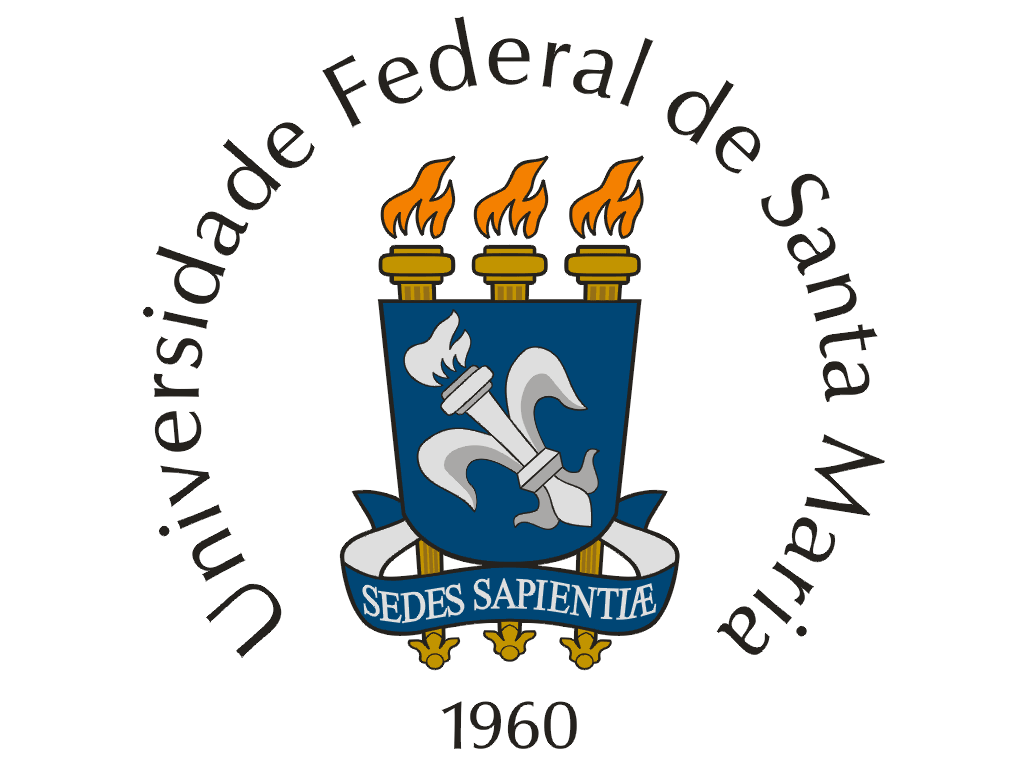 UNIVERSIDADE FEDERAL DE SANTA MARIACAMPUS FREDERICO WESTPHALENCURSO DE AGRONOMIACOMISSÃO DE ESTÁGIO CURRICULAR SUPERVISIONADO IIFicha de Aceite de Orientação do Estágio Curricular Supervisionado II